РОССИЙСКАЯ  ФЕДЕРАЦИЯРЕСПУБЛИКА  КАРЕЛИЯСовет Кривопорожского сельского  поселенияРЕШЕНИЕ № 4-34-8834 заседание четвёртого созыва10  июня 2022год                                                                                        Об утверждении  Положение о правотворческой инициативе граждан в Кривопорожском сельском поселении Кемского муниципального района Республики КарелияВ соответствии с Федеральным законом от 06.10.2003 № 131-ФЗ «Об общих принципах организации местного самоуправления в Российской Федерации», Уставом Кривопорожском сельского поселения Кемского муниципального района Республики Карелия, Совет Кривопорожского сельского поселения решил:Совет Кривопорожского сельского поселения РЕШИЛ:1. Утвердить Положение о правотворческой инициативе граждан в Кривопорожском сельском поселении Кемского муниципального района Республики Карелия (приложение).2. Настоящее решение вступает в силу со дня его официального опубликования.Глава Кривопорожского сельского поселения                                                                   Е.М. СеменоваПредседатель Совета Кривопорожского сельского поселения                                              А.С. СуханПриложениек решению Совета Кривопорожского сельского поселения от 10.06.2022 г. №4-34-88 Положение о правотворческой инициативе граждан в Кривопорожском сельском поселении Кемского муниципального района Республики Карелия1. ОБЩИЕ ПОЛОЖЕНИЯ1. Настоящее Положение в соответствии с Федеральным законом «Об общих принципах организации местного самоуправления в Российской Федерации» и статьей ___ Устава Кривопорожского сельского поселения Кемского муниципального района Республики Карелия определяет порядок реализации правотворческой инициативы граждан в Кривопорожском сельском поселении Кемского муниципального района Республики Карелия.2. Правотворческая инициатива граждан является одной из форм непосредственного участия граждан, обладающих избирательным правом, в осуществлении местного самоуправления, обеспечивающей участие граждан в правотворческом процессе.3. Реализация гражданами правотворческой инициативы осуществляется через инициативные группы граждан, обладающих избирательным правом, путем внесения проектов муниципальных правовых актов на рассмотрение Совета Кривопорожского сельского поселения Кемского муниципального района Республики Карелия, Главы Кривопорожского сельского поселения Кемского муниципального района Республики Карелия или Администрации Кривопорожского сельского поселения Кемского муниципального района Республики Карелия (далее - органы местного самоуправления) в соответствии с их компетенцией.2. ПОРЯДОК СОЗДАНИЯ ИНИЦИАТИВНОЙ ГРУППЫ ГРАЖДАН1. Для выдвижения правотворческой инициативы граждан образуется инициативная группа граждан на основе волеизъявления этих граждан.2. Организатор внесения проекта муниципального правового акта принимает решение:- о создании инициативной группы;- о сборе подписей в поддержку правотворческой инициативы.Минимальная численность инициативной группы должна составлять не менее ___ человек.3. Инициативная группа считается созданной со дня принятия решения о ее создании. Указанное решение оформляется протоколом заседания инициативной группы. Инициативная группа избирает из своего состава председателя, секретаря, уполномоченных представителей инициативной группы граждан для взаимодействия с органом местного, а также ответственного за сбор подписей и подготовку документов для внесения проекта правового акта в органы местного самоуправления.4. Список членов инициативной группы прилагается к протоколу заседания и является его неотъемлемой частью. Каждая страница указанного списка заверяется подписями председателя и секретаря инициативной группы.3. Сбор подписей в поддержку правотворческой инициативы1. Сбор подписей в поддержку правотворческой инициативы может осуществляться на следующий день после создания инициативной группы в порядке, предусмотренном п. 3 раздела 2 Положения.2. Подписи в поддержку правотворческой инициативы собираются посредством внесения подписей в подписные листы, изготовляемые инициативной группой по форме, указанной в приложении N 1 к настоящему Положению.3. Лицо, осуществляющее сбор подписей, по требованию лиц, ставящих свои подписи в подписные листы, должно представить копию протокола о создании инициативной группы, текст проекта муниципального правового акта.4 Окончание сбора подписей оформляется итоговым протоколом о результатах сбора подписей, в котором указывается общее количество собранных подписей, дата начала и окончания сбора подписей.4. Внесение проекта муниципального правового акта1.После окончания сбора подписей уполномоченные представители инициативной группы граждан вносят в Совет Кривопорожского сельского поселения Кемского муниципального района Республики Карелия, либо Главе Кривопорожского сельского поселения Кемского муниципального района Республики Карелия, либо в Администрацию Кривопорожского сельского поселения Кемского муниципального района Республики Карелия, к компетенции которых отнесено принятие соответствующего акта, следующие документы:- проект муниципального правового акта;- пояснительную записку, содержащую обоснование необходимости принятия вносимого муниципального правового акта;- финансово-экономическое обоснование (в случае внесения проекта правового акта, реализация которого потребует материальных затрат);- протокол собрания о создании инициативной группы с приложением списка членов инициативной группы;- подписные листы с итоговым протоколом о результатах сбора подписей.2. Итоговые документы, представленные инициативной группой, регистрируются органом или должностным лицом местного самоуправления в порядке, предусмотренном внутренним документом по делопроизводству. Дата регистрации представленных документов является датой регистрации правотворческой инициативы.3. В десятидневный срок со дня регистрации правотворческой инициативы орган местного самоуправления или должностное лицо Кривопорожского сельского поселения Кемского муниципального района Республики Карелия, в компетенции которого входит принятие муниципального правового акта, при участии представителя инициативной группы проводит проверку правильности оформления подписных листов и достоверности содержащихся в них сведений.4. В случае нарушения требований данного положения, предъявляемых к численности и порядку создания инициативной группы граждан, а также к перечню документов, прилагаемых к проекту муниципального правового акта, вносимого в порядке реализации правотворческой инициативы, орган местного самоуправления или должностное лицо, в компетенцию которого входит принятие муниципального правового акта, отказывает в принятии указанных документов.5. Решение об отказе в рассмотрении правотворческой инициативы в 10-дневный срок доводится до сведения инициативной группы.6. Инициативная группа вправе обжаловать отказ в рассмотрении проекта правового акта, внесенного в порядке реализации правотворческой инициативы, в суде.5. Рассмотрение правотворческой инициативы1. Проект муниципального правового акта, внесенный в порядке реализации правотворческой инициативы, в течение трех месяцев со дня его внесения подлежит обязательному рассмотрению соответствующим должностным лицом или органом местного самоуправления Кривопорожского сельского поселения Кемского муниципального района Республики Карелия в соответствии с требованиями правовых актов органов местного самоуправления Кривопорожского сельского поселения Кемского муниципального района Республики Карелия, регламентирующих порядок принятия соответствующих муниципальных правовых актов.2. Соответствующее должностное лицо или орган местного самоуправления Кривопорожского сельского поселения Кемского муниципального района Республики Карелия не позднее чем за пять дней до даты рассмотрения проекта муниципального правового акта в письменной форме уведомляет уполномоченных представителей инициативной группы о дате, времени и месте рассмотрения внесенного инициативной группой проекта муниципального правового акта и обеспечивает уполномоченным представителям инициативной группы возможность изложения своей позиции при рассмотрении указанного проекта.3. В случае, если принятие муниципального правового акта, проект которого внесен в порядке реализации правотворческой инициативы граждан, относится к компетенции Совета Кривопорожского сельского поселения Кемского муниципального района Республики Карелия, указанный проект должен быть рассмотрен на открытом заседании сессии Совета Кривопорожского сельского поселения Кемского муниципального района Республики Карелия.Иной орган или должностное лицо местного самоуправления Кривопорожского сельского поселения Кемского муниципального района Республики Карелия, к компетенции которых отнесено принятие соответствующего акта, рассматривает его в соответствии с Уставом Кривопорожского сельского поселения Кемского муниципального района Республики Карелия, иными муниципальными правовыми актами.6. Результаты рассмотрения правотворческойинициативы граждан1. По результатам рассмотрения правотворческой инициативы граждан органом местного самоуправления, к компетенции которого относится принятие соответствующего правового акта, может быть принято решение:- о принятии правового акта;- об отправлении правового акта на доработку;- об отказе в принятии правового акта по причине его несоответствия действующему законодательству;- об отказе в принятии правового акта по причине нецелесообразности его принятия.2. Проект правового акта, отправленный на доработку, может быть повторно внесен инициативной группой в случае устранения причин его отклонения.3. Решение по результатам рассмотрения правотворческой инициативы должно быть мотивированным и в случае отказа в принятии соответствующего правового акта должно содержать основания такого отказа.4. Мотивированное решение, принятое по результатам рассмотрения проекта муниципального правового акта, не позднее 7 дней со дня принятия решения должно быть в письменной форме доведено до сведения уполномоченных представителей инициативной группы граждан и официально опубликовано в средствах массовой информации в порядке, предусмотренном Уставом Кривопорожского сельского поселения Кемского муниципального района Республики Карелия.Приложение № 1 к Положению о правотворческой инициативе граждан в Кривопорожском сельском поселении Кемского муниципального района Республики КарелияПОЯСНИТЕЛЬНАЯ ЗАПИСКАк проекту решения Совета Кривопорожского сельского поселения Кемского муниципального района «Об утверждении Положения о правотворческой инициативе граждан в Кривопорожском сельском поселении Кемского муниципального района Республики Карелия»В соответствии со ст. 26 Федерального закона от 06.10.2003 № 131-ФЗ «Об общих принципах организации местного самоуправления в Российской Федерации» (далее – Закон № 131) с правотворческой инициативой может выступить инициативная группа граждан, обладающих избирательным правом, в порядке, установленном нормативным правовым актом представительного органа муниципального образования.Минимальная численность инициативной группы граждан устанавливается нормативным правовым актом представительного органа муниципального образования и не может превышать 3 процента от числа жителей муниципального образования, обладающих избирательным правом.В случае отсутствия нормативного правового акта представительного органа муниципального образования, регулирующего порядок реализации правотворческой инициативы граждан, принятие к рассмотрению и рассмотрение проекта муниципального правового акта, внесенного гражданами, осуществляются в соответствии с настоящим Федеральным законом.До настоящего времени нормативный правовой акт, регламентирующий порядок реализации правотворческой инициативе граждан в Кривопорожском сельском поселении Кемского муниципального района Республики Карелия, не принят.ФИНАНСОВО-ЭКОНОМИЧЕСКОЕ ОБОСНОВАНИЕк проекту решения Совета Кривопорожского сельского поселения Кемского муниципального района «Об утверждении Положения о правотворческой инициативе граждан в Кривопорожском сельском поселении Кемского муниципального района Республики Карелия»Принятие проекта решения не потребует дополнительных денежных расходов, осуществляемых за счет средств местного бюджета.ПЕРЕЧЕНЬ НОРМАТИВНЫХ ПРАВОВЫХ АКТОВ, ПОДЛЕЖАЩИХ ИЗДАНИЮ (КОРРЕКТИРОВКЕ) В СВЯЗИ С ПРИНЯТИЕМ проекта решения Совета Кривопорожского сельского поселения Кемского муниципального района «Об утверждении Положения о правотворческой инициативе граждан в Кривопорожском сельском поселении Кемского муниципального района Республики Карелия»Принятие проекта не потребует издания, изменения или отмены других нормативных правовых актов.N п/пФамилия, имя, отчествоДата рожденияСерия и номер паспорта или заменяющего его документаАдрес места жительстваДата внесения подписиПодпись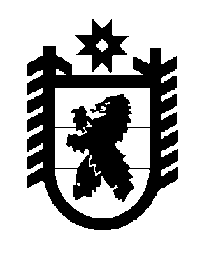 